Premier Metal Storage Buildings Price Sheet (Page 1)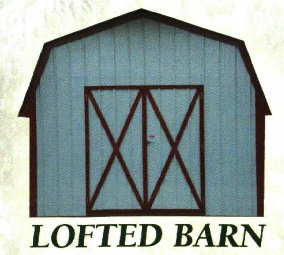 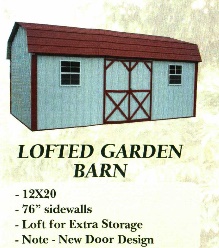     Size         Cash Price     36 Month                       Size         Cash Price         36 Month   9x12         $2090.00        $96.75                          9x12         $2300.00            $106.48   9x14         $2370.00	      $109.72                       9x14         $2530.00            $117.13   9x16         $2510.00        $116.20                       9x16         $2745.00            $127.08  12x16        $3400.00        $157.41                       12x16        $3680.00           $170.37  12x20        $3910.00        $181.02                       12x20        $4215.00           $195.14  12x24        $4325.00        $200.23                       12x24        $4645.00           $215.05  12x30        $4775.00        $221.06                       12x30        $5120.00           $237.04  14x20        $4505.00        $208.56                       14x20        $4840.00           $224.07  14x24        $5000.00        $231.48                       14x24        $5350.00           $247.39  14x30        $5500.00        $254.63                       14x30        $5845.00           $270.60  14x36        $6250.00        $289.35                       14x36        $6605.00           $305.79Premier Metal Storage Buildings Price Sheet (Page 2)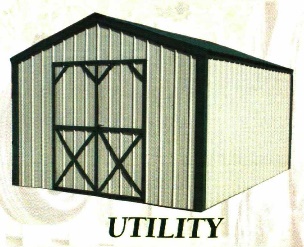 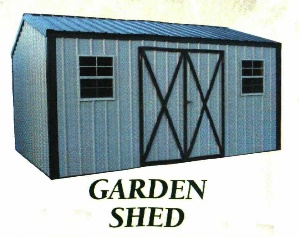     Size        Cash Price     36 Month                            Size       Cash Price       36 Month    9x12         $1955.00       $90.51                               9x12        $2055.00         $95.14  9x14         $2160.00       $90.74                               9x14        $2260.00         $104.63  9x16         $2335.00       $108.10                             9x16        $2465.00         $114.12 12x16        $2825.00       $130.79                            12x16      $2955.00         $136.81 12x20        $3285.00       $152.08                            12x20      $3415.00         $158.10 12x24        $3665.00       $169.68                            12x24      $3795.00         $175.69 12x30        $3965.00       $183.56                            12x30      $4095.00         $189.58 14x20        $3865.00       $178.94                            14x20      $3995.00         $184.95 14x24        $4365.00       $202.08                            14x24      $4495.00         $208.10 14x30        $4900.00       $226.85                            14x30      $5030.00        $232.87 14x36        $5400.00       $250.00                            14x36      $5530.00        $256.02 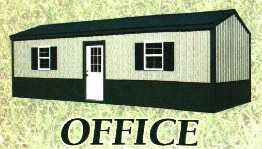     Size        Cash Price      36 Month 12x24     $4750.00        $219.91 12x30     $5600.00        $259.26 14x24     $5800.00        $268.52 14x30     $6700.00        $310.19   14x36     $7550.00        $349.54Premier Metal Storage Buildings Price Sheet (Page 3)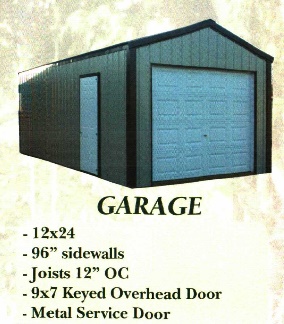 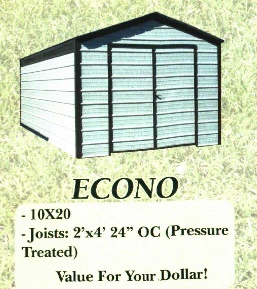     Size       Cash Price      36 Month                                 Size     Cash Price     36 Month  12x24     $4285.00      $198.38                                    7x8        $1270.00       $58.50  12x28     $4735.00      $219.21                                    7x10     $1340.00       $62.04  12x30     $5185.00      $240.05                                    7x12     $1495.00       $69.21  12x36     $6085.00      $281.71                                   10x10    $1615.00       $74.77  14x24     $4885.00      $226.16                                   10x12    $1815.00       $84.03  14x28     $5885.00      $272.45                                   10x14    $1995.00       $92.36  14x30     $6385.00      $295.60                                   10x16    $2205.00       $102.08  14x36     $6885.00      $318.75                                   10x18    $2440.00       $112.96                                                                                           10x20    $2650.00       $122.69           Standard Features                                                                                    Options                Runners = Treated 4x6                                                                                       Single Metal Door = $100.00    Floor Joist = 2x4-16” O.C.Econo 24”                                                                         Double Metal Door = $150.00        Flooring = ¾” T&G Anvantech                                                                                   Single Steel Door = $200.00            Steel Truss Plate Structured                                                                                Double Steel Door = $450.00         Maintenance Free Metal Siding                                                                              Single Steel 9 Lite = $225.00                 Rafters 2’ On Center                                                                                        Double Steel 9 Lite = $600.00                                                                                                                                                               Windows = $60.00                                                                                                                                             Insulated Windows = $150.00                                                                                                                                                            Ramps 3x6 = $150.00                                                                                                                                                             Ramp 6x6 = $180.00